       Cercles hachurés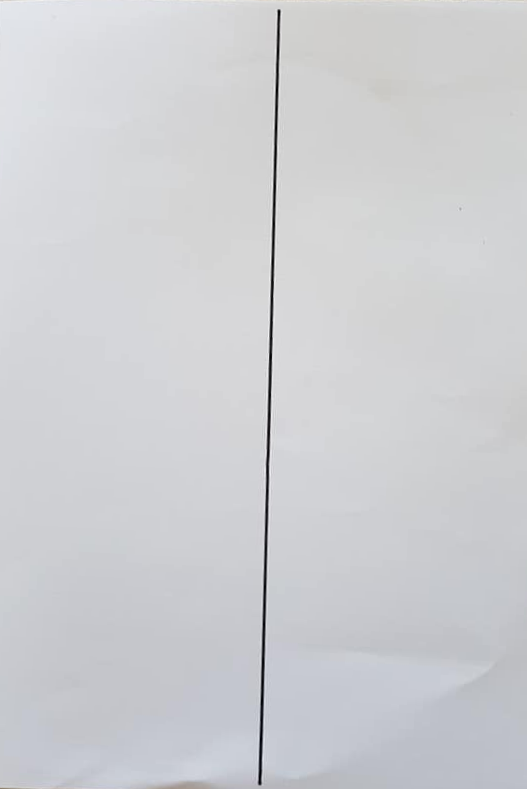 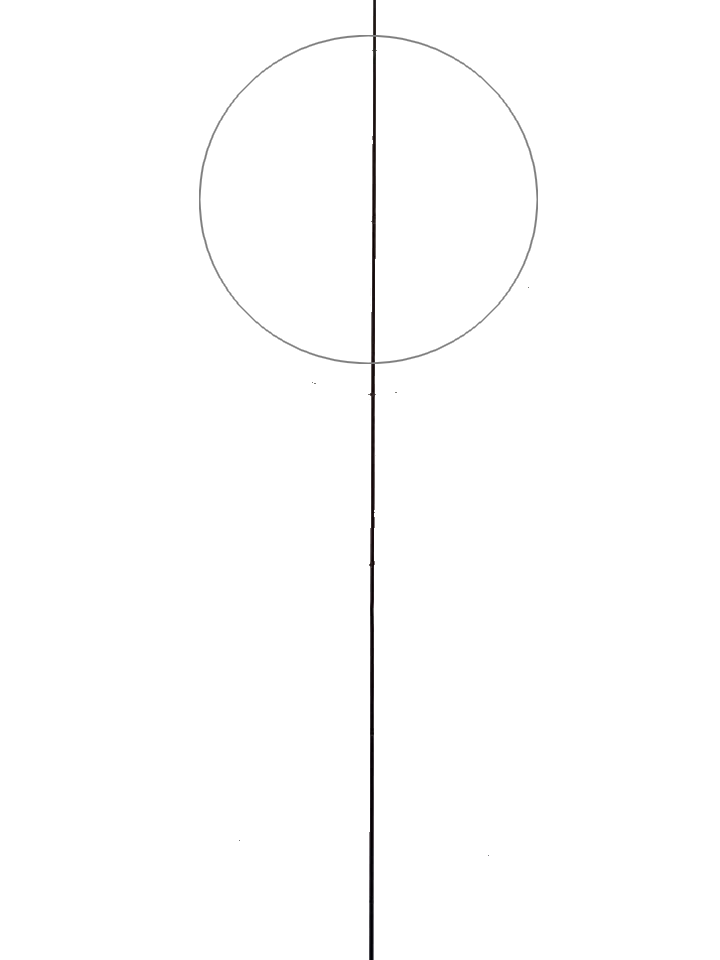 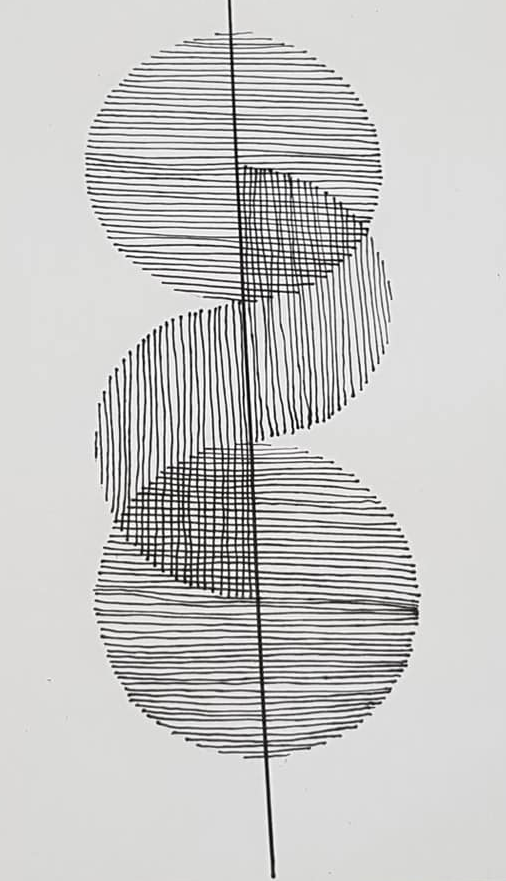 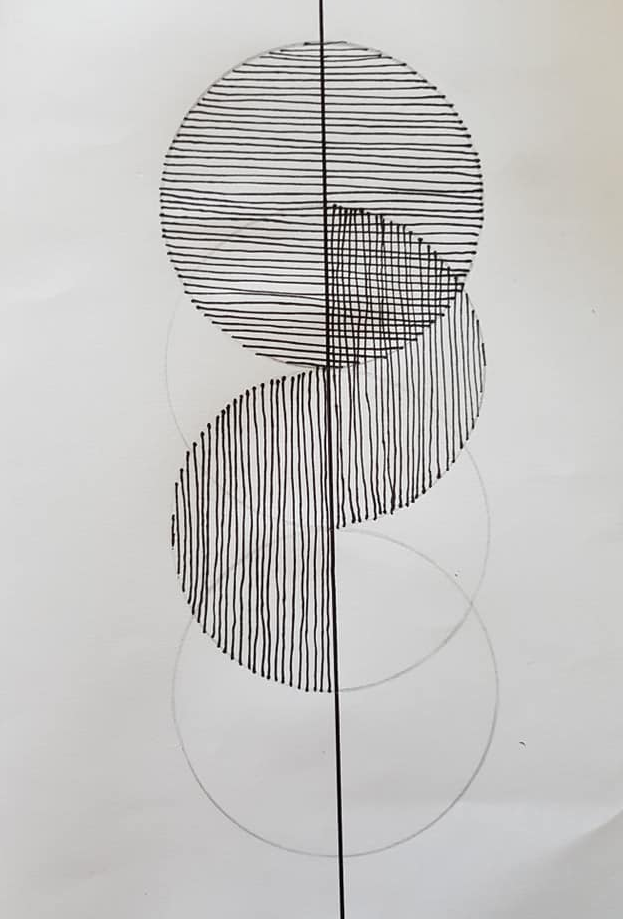 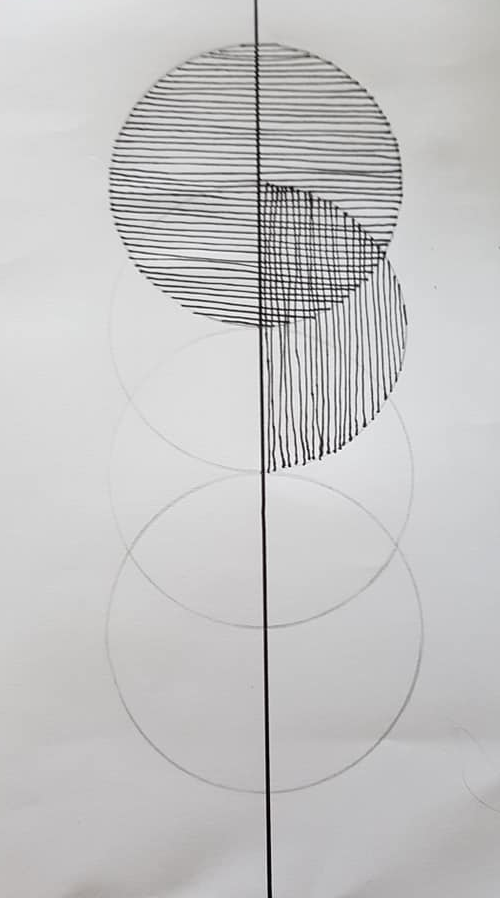 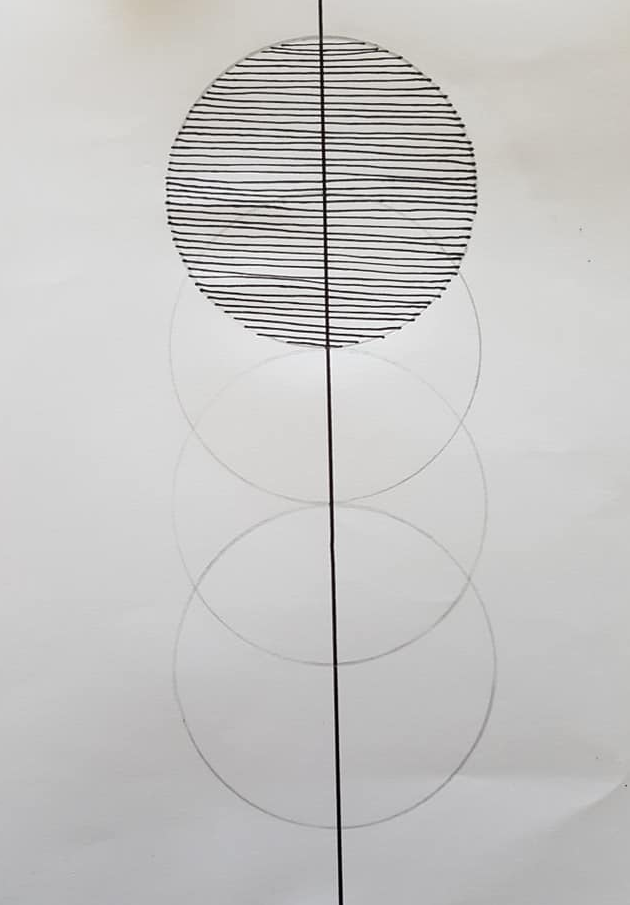 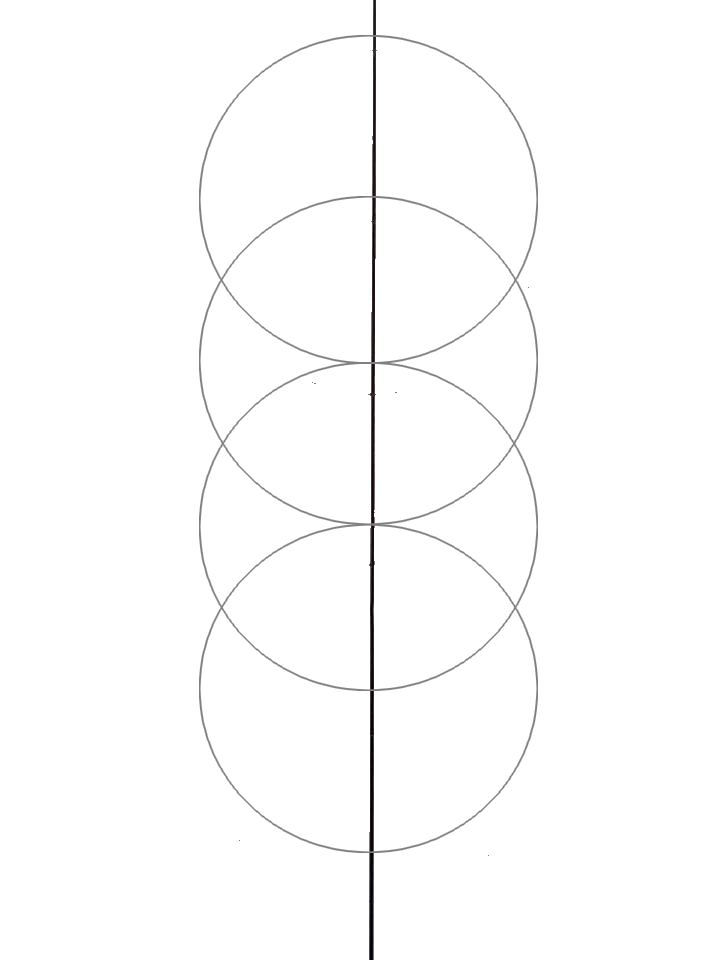 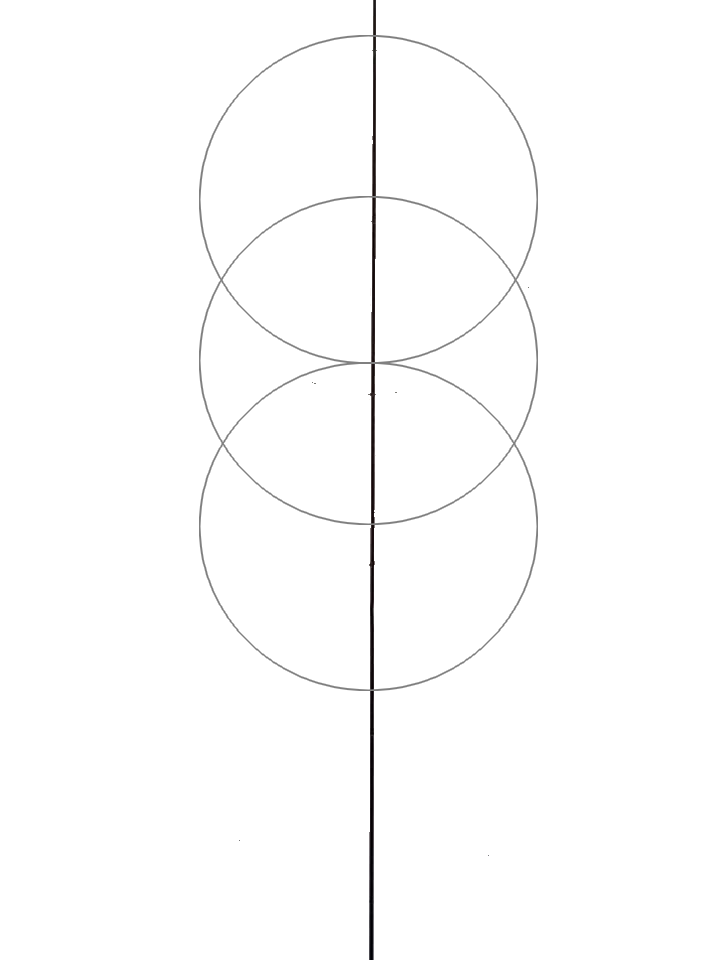 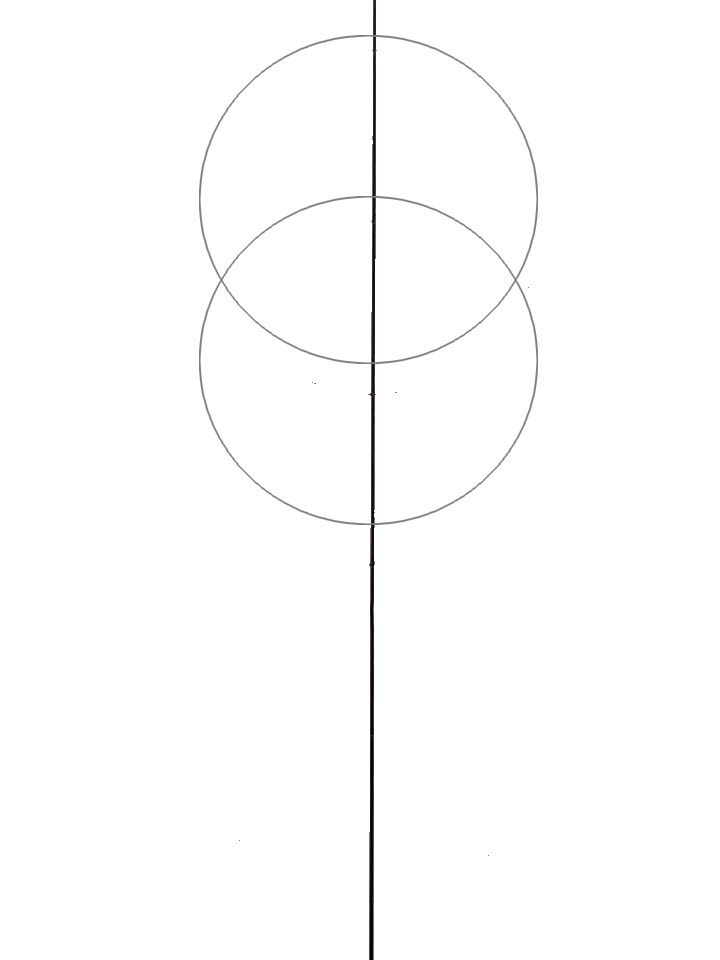 